Animal Science	Course No. 18101	Credit: 1.0Pathways and CIP Codes: Comprehensive Agricultural Science (01.9999); Food Products & Processing Systems (01.0401); Animal Science (01.0901); Biotechnology in Agriculture (26.1201); Course Description: Technical Level: Animal Production/Science courses impart information about the care and management of domestic and farm animals. These courses may cover animal nutrition, health, behavior, selection, reproduction, anatomy and physiology, facilities, product processing, and marketing. Students may study a particular species (swine, cattle, horses, fowl, sheep, and so on), or they may learn how to care for and maintain livestock as a more inclusive study.Directions: The following competencies are required for full approval of this course. Check the appropriate number to indicate the level of competency reached for learner evaluation.RATING SCALE:4.	Exemplary Achievement: Student possesses outstanding knowledge, skills or professional attitude.3.	Proficient Achievement: Student demonstrates good knowledge, skills or professional attitude. Requires limited supervision.2.	Limited Achievement: Student demonstrates fragmented knowledge, skills or professional attitude. Requires close supervision.1.	Inadequate Achievement: Student lacks knowledge, skills or professional attitude.0.	No Instruction/Training: Student has not received instruction or training in this area.Benchmark 1: Animal Origin CompetenciesBenchmark 2: CompetenciesBenchmark 3: CompetenciesBenchmark 4:	 CompetenciesBenchmark 5:	 CompetenciesBenchmark 6: CompetenciesBenchmark 7:	 CompetenciesBenchmark 8:	 CompetenciesBenchmark 9: CompetenciesBenchmark 10: CompetenciesBenchmark 11: CompetenciesBenchmark 12: CompetenciesBenchmark 13: CompetenciesBenchmark 14: CompetenciesBenchmark 15: CompetenciesBenchmark 16: CompetenciesBenchmark 17: CompetenciesI certify that the student has received training in the areas indicated.Instructor Signature: 	For more information, contact:CTE Pathways Help Desk(785) 296-4908pathwayshelpdesk@ksde.org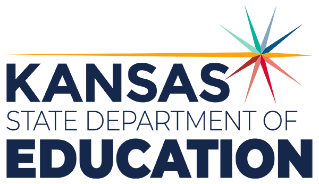 900 S.W. Jackson Street, Suite 102Topeka, Kansas 66612-1212https://www.ksde.orgThe Kansas State Department of Education does not discriminate on the basis of race, color, national origin, sex, disability or age in its programs and activities and provides equal access to any group officially affiliated with the Boy Scouts of America and other designated youth groups. The following person has been designated to handle inquiries regarding the nondiscrimination policies:	KSDE General Counsel, Office of General Counsel, KSDE, Landon State Office Building, 900 S.W. Jackson, Suite 102, Topeka, KS 66612, (785) 296-3201. Student name: Graduation Date:#DESCRIPTIONRATING1.1Identify the origin, significance, distribution and domestication of animal species.1.2Define major components of the animal industry.#DESCRIPTIONRATING2.1Explain the importance of the binomial system of nomenclature.2.2Identify major animal species by common and scientific names.#DESCRIPTIONRATING3.1Identify basic characteristics of animal cells, tissues, organs and body systems.3.2Diagram a typical animal cell and identify the organelles.3.3Describe the basic functions of animal cells in growth and reproduction.3.4Describe the properties, locations, functions and types of animal tissues.3.5Describe the properties, locations, functions and types of animal organs.3.6Describe the functions of the animal body systems and system components.#DESCRIPTIONRATING4.1Identify ways an animal’s health can be affected by anatomical and physiological disorders.4.2Create a program to develop an animal to its highest potential performance.#DESCRIPTIONRATING5.1Explain methods of determining animal health and disorders.5.2Identify common diseases, parasites and physiological disorders that affect animals.5.3Explain characteristics of causative agents and vectors of diseases and disorders in animals.5.4Explain the clinical significance of common considerations in veterinary treatments, such as aseptic techniques.5.5Identify and describe zoonotic diseases.#DESCRIPTIONRATING6.1Explain the importance of biosecurity to the animal industry.#DescriptionRATING7.1Compare and contrast common types of feedstuffs and the roles they play in the diets of animals.7.2Explain the importance of a balanced ration for animals.#DescriptionRATING8.1Explain the purpose and benefits of feed additives and growth promotants in animal production.#DescriptionRating9.1Explain the male and female reproductive organs of the major animal species.#Descriptionrating10.1Explain how age, size, life cycle, maturity level and health status affect the reproductive efficiency of male and female animals.10.2Discuss the importance of efficient and economic reproduction in animals.#DescriptionRating11.1Explain genetic inheritance in agricultural animals.11.2Define natural and artificial breeding methods.11.3Explain the use of quantitative breeding values (e.g., EPDs) in the selection of genetically superior breeding stock.11.4Explain the advantages of major reproductive management practices, including estrous synchronization, superovulation, flushing and embryo transfer.11.5Discuss the uses and advantages and disadvantages of natural breeding and artificial insemination.#DescriptionRating12.1Discuss the dangers involved in working with animals.12.2Explain the implications of animal welfare and animal rights for animal agriculture.#DescriptionRating13.1Identify animal production practices that could pose health risks or are considered to pose risks by some.13.2Describe how animal identification systems can track an animal’s location, nutrition requirements, production progress and changes in health.#DescriptionRating14.1Identify facilities needed to house and produce each animal species safely and efficiently.14.2Identify equipment and handling facilities used in modern animal production.#DescriptionRating15.1List the general standards (e.g., environmental, zoning, construction) that must be met in facilities for animal production.#DescriptionRating16.1Evaluate the effects of animal agriculture on the environment.#DescriptionRating17.1Identify optimal environmental conditions for animals.